Муниципальное бюджетное образовательное учереждениедополнительного образования детей  ДШИ муниципального образования Крыловский район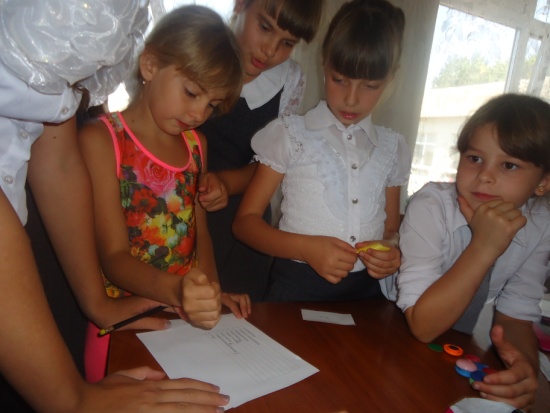 Сценарий внеклассного мероприятияПреподаватель фортепианного отделения                                         Шумакова Вера Вячеславовна01.09.2015гВедущий: Здравствуйте, дорогие ребята!  Я от всей души поздравляю вас с началом учебного года. 	
Сентябрь-красавец вместе с нами,
Мы снова преданы ему.
День знаний – это не экзамен,
А только первый шаг к нему.
В нем - книг веселые страницы,
Тетради, ручки, дневники,
И Ваши радостные лица -
Глаз удивленных родники!
И в суматохе звонких буден,
Забудем всяческую лесть. 
Ведь знаем мы, что будет чудо,
Когда такие дети есть!
С любовью мы Вам всем желаем: 
Здоровья, счастья, светлых дней!
Успехов в ваших начинаньях, 
И добрых Вам учителей!Я рада приветствовать вас на программе "Музыкальный ринг". Сегодня у вас есть возможность проверить свои знания в области музыки, а для этого нам нужно сформировать две команды. (разделить на 2 команды)Ведущий: А теперь, пожалуйста, придумайте название команды.( например, Домисолька и Веселые нотки)01.Звучит ФАНФАРА (сигнал, возвещающий о начале тура).Ведущий: В первом туре мы проведём разминку - я буду задавать вопросы по очереди каждой команде, а вы постарайтесь дать как можно больше правильных ответов.Вопросы 1 команде.1.Пять веревочек висят,
С них сто птичек голосят. (Нотный стан и ноты)2. Нота говорит: "Мерси!",
Ездит только на такси,
Обожает мокасины,
Силачей и апельсины. (нота си)3. Эта нота там, где дождик,
Сладости и подорожник,
С ней и радость, и задор,
С ней добрее командор. (нота до)4. Эта нота есть в гуляке, 
И в каляке, и в маляке,
В землянике на полянке,
А еще в стеклянной склянке. (нота ля)5. Знает нота, что она
Населяет мир одна. (нота ми)Вопросы 2 команде.1. На пяти проводах
Отдыхает стая птах.2. Эта нота в каждом доме,
В каждой будочке живет.
То лежит она в ладони,
То на лодочке плывет. (нота до)3. Нота мчит на бал в карете,
Плещет в море и в реке, 
Есть она и в винегрете,
И в ремне, и в теремке. (нота ре)4. Нота водится в камине,
Ест миндаль и ходит в мини,
Может мину заложить
И в милиции служить. (нота ми)5. Нота на консоль встает
И сольфеджио поет. (нота соль)Первый тур закончен. Арбитр объявляет результаты 1 тура.02.  Музыкальная пауза «Безрукий пианист Лю Вэй из Китая01.Звучит ФАНФАРА.Ведущий: Задания второго тура рассчитаны на вашу смекалку и догадливость. В каждом вопросе содержится подсказка. Внимательно, до конца слушайте вопрос, и поднимайте для ответа руку.Как называется коллектив музыкантов, играющих на различных инструментах? (оркестр)Назовите многократно повторяющуюся часть песни? (припев) Как называется коллектив певцов, совместно исполняющий вокальное произведение? (хор)Как называется музыкальное произведение, написанное специально для симфонического оркестра? (симфония)Исполнитель музыкального произведения или отдельной партии, как называют такого человека? (солист)Как называется упругая, туго натянутая нить, применяемая во многих музыкальных инструментах,  и служащая источником звука? (струна)Как называется деревянная трость с волосяной лентой, служащая для извлечения звука на струнных смычковых инструментах? (смычок)Назовите инструмент, название которого складывается из двух итальянских слов - громко и тихо (фортепиано)Второй  тур закончен. Арбитр объявляет результаты второго тура и общий счет игры.Музыкальная пауза Слепой музыкант Олег Акуратов.  П.И.Чайковский Концерт для фортепиано с концертом № 1Третий тур - «Музыкальные инструменты»Каждой команде выдается комплект с изображением музыкальных инструментов: фортепиано, скрипка, арфа, труба, флейта, гитара, балалайка, гармонь. 01.Звучит ФАНФАРА.Четвёртый тур  - Музыкальная викторина. «Хиты классической музыки»:из музыкальных произведений, которые вы видите перед собой на карточках: Ведущий: Во время звучания музыкального фрагмента вы можете совещаться в команде, и как только будете  готовы дать ответ – поднимаете руку.Четвёртый тур закончен. Арбитр объявляет результаты четвёртого тура и общий счет игры.12. Музыкальная пауза. Четырёхлетний японский пианист.01.Звучит ФАНФАРА.Ведущий: В финальном туре у отстающей команды есть шанс обойти соперника. На листе бумаги, вам предлагается составить как можно больше слов, в состав которых входят названия нот. Например:  дорога, река, мина, факел, соль, поляна, сенокосилка и т.д. (команды пишут слова). Время определяется звучанием музыки.13. К ЭлизеВедущий:  Спасибо, друзья, рассаживайтесь по местам. Давайте подведем итоги нашей сегодняшней встречи. Зачитывает придуманные командами слова.Игра «Собери музыкальный знак» (из пазлов команды собирают скрипичный ключ)14. Музыкальная пауза.  Самый юный барабанщик в мире. В заключении вопросы на сообразительность:Какие ноты растут в огороде? (фа u соль - фасоль.)﻿Какую ноту не положишь в компот? (Соль.)Каким композитором можно выстрелить из ружья? (Бахом.)Какими ключами нельзя открыть дверь? (Скрипичным и басовым.)5. Музыкальный интервал в две ступени? (Секунда)
6. Они бывают: большая, малая, первая и так далее7. Приём связной игры на фортепиано 8. Интервал, который содержит четыре ступени. 
9. Перерыв звучания в музыкальном произведении10. Звукоряд, который начинается и заканчивается тоникой.11. Первая ступень музыкальной гаммы.12. Аккорд, состоящий из трёх звуков, расположенных по терциям.13. Длинная нота, в которой 2 доли.14. Знак, понижающий звук на полтона.15. Низким голосом медведь может громко зареветь. Слышно льва, хоть он не близко. Его голос тоже низкий. Назовите мне сейчас Самый низкий голос...16. Форте — громко, Пиано — тихо. Кто наигрывает мне? Без ошибки, без изъяна Ну, конечно…17.Веселятся музыканты, Улыбнулся дирижёр, Лад, в котором мы играем, Называется…18. После знаков ключевых цифры выставляют.Каждый должен знать о них, что обозначают?    (размер)15. Музыкальная пауза. Юная пианистка Варя Кутузова. Подведение итогов.Поздравляем с 1 сентября!Пусть все сложится отменноИ каждый день календаряВедет к удачным переменам!Пусть все будет на «отлично»,Успех сопутствует всегда.Смотри на жизнь оптимистично,И все получится тогда!1ВАЛЬС ЦВЕТОВ 2УТРО3ТАНЕЦ МАЛЕНЬКИХ ЛЕБЕДЕЙ4ТАНЕЦ С САБЛЯМИ5ПОЛЕТ ШМЕЛЯ 6БОЛЕЗНЬ КУКЛЫ7СВАДЕБНЫЙ МАРШ 8В ПЕЩЕРЕ ГОРНОГО КОРОЛЯ